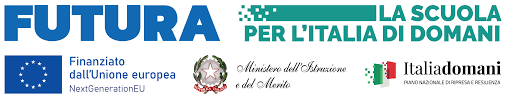 ISTITUTO DI ISTRUZIONE SUPERIORE PERITO-LEVI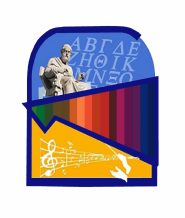 Liceo Classico – Liceo Artistico - Liceo Musicale - Liceo Classico EuropeoVia E. Perito, 20 - Eboli (SA) Tel. 0828/366586 C.M. SAIS059003Cod. Fiscale 91053310651- www.iisperitolevi.edu.it CODICE UNIVOCO UFFICIO:UF84TASede Levi - Via Pescara, 10 - Eboli (SA) Tel. 0828/366793sais059003@istruzione.it  -  sais059003@pec.istruzione.itDISTRETTO SCOLASTICO N.57 - AMBITO SA-26Al Dirigente Scolastico dell’ IIS  “Perito Levi”Prof.ssa Laura M. CestaroAl DSGASEDOGGETTO: AUTORIZZAZIONE ANNUALEIl/La sottoscritto/a _____________________________________________________________________padreIl/La sottoscritto/a _____________________________________________________________________madreIl/La sottoscritto/a _____________________________________________________________________tutore dell’alunno/a _________________________________________________ frequentante la classe ____ sez. ___ dell’Istituto di Istruzione Superiore: L. Classico   L. Classico Europeo   L. Musicale   L. Artistico autorizzaper l’anno scolastico 2023/2024:la partecipazione del proprio figlio alle escursioni/visite guidate sul territorio in attuazione del PTOF;I’uscita anticipata/entrata posticipata del proprio figlio nei casi in cui la scuola, a causa dell’assenza dei docenti, sia impossibilitata a garantire la copertura dell’ultima ora di lezione;l’uscita al termine di escursioni, visite guidate, manifestazioni o attività didattiche sul territorio in orario curricolare, ove previsto;l’utilizzo delle immagini del proprio figlio realizzate durante le attività didattiche, all'interno dell’edificio scolastico o durante le escursioni, visite, viaggi di istruzione, per la realizzazione di documentazione di attività didattiche, l’allestimento dei profili social o web dell'istituto, come da informativa di cui alla sezione Privacy del web.                                                                 dichiaradi sollevare l’Istituto da ogni responsabilità:per ogni accadimento lesivo dell’incolumità dello studente nel caso di uscite anticipate/ingressi posticipati dovuti ai motivi sopra elencati;per danni cagionati dall’alunno/a dovuti a negligenza, imprudenza, inosservanza delle regole di comportamento impartite dai docenti accompagnatori.Nel caso in cui l’autorizzazione sia formulata e sottoscritta da uno solo dei genitori/tutoriIo sottoscritto ………………………………………dichiaro di essere l’unico esercente la potestà genitoriale.Data  ____________________                                                                                                            Firma                                                                                                                      padre ________________________madre ________________________tutore ________________________